Carlton Comprehensive Public High SchoolAlt. Ed Students Reconciliation EventWednesday, Jan. 24th, 20181:15 pm – 3:15 pm Wishing Tree: make sure you sign and write something to put on our wishing tree. 1:25 pm Opening Prayer:  Elder Gloria Ledoux 1:35 pm Introduction of Speaker: Natasha McCallum                               Welcoming remarks:  Mrs. Dawn Kilmer Principal of Carlton. Alt, Ed Students sharing their journey with Truth and Reconciliation: Johnny Walker & Kimberley Custer2:00 pm Introduction of Speaker: Josh Sanderson                                        Residential School Survivor: Maria Martin 2:15 pm Introduction of Speaker: Faith Crawford                                                        Chief of Police Troy Cooper2:30 pm Introduction of Speaker: Braden Fouquette                                   Metis Nation of Saskatchewan President Glen McCallumClosing remarks: Miss Vandale Snack to share with all of you made by Mrs. Taylor’s Commercial Cooking Class.Closing Prayer: Elder Gloria Ledoux        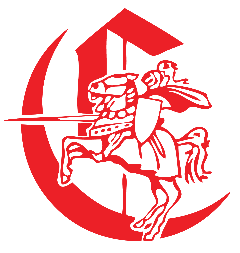 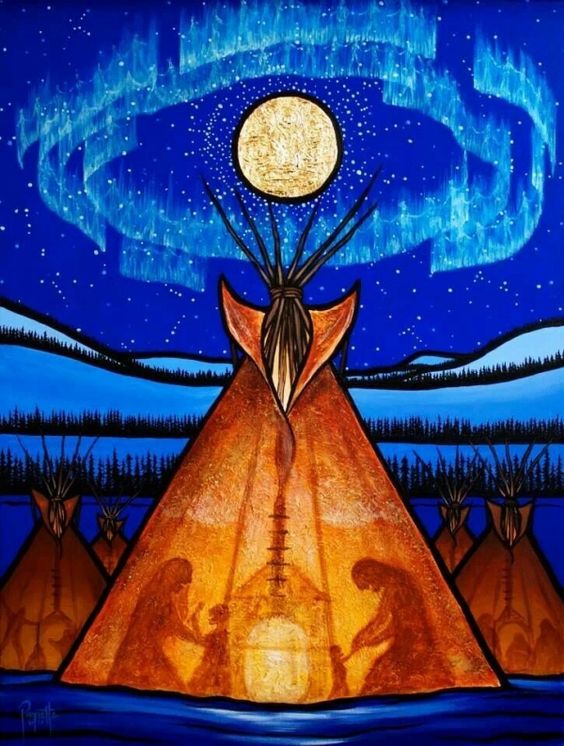 